Class I Maths – 19th August 2019:1. Which among these is longer? A train with one engine and 12 bogies OR the other with one engine and 7 bogies and by how many?______________________________________________18. i. 6 + 6 + 6 + 6 =  _______      ii. 5 +6 + 6 + 6 = _____ __**********************************************Class II Maths – 19th August 2019:1.   Complete the series   i. 63,     65,     ____,      69,   ____.  ii. 80,    ____,   _____,   74,    72.         2.  Fill in the missing numbers:  i. 30 + ________ = 39.ii   100 – 100 =  _______**********************************************Class III Maths – 19th August 2019:1.   Which is heavier 5 Kgs of paper or 5 Kgs of rice?:i. paper   [   ]                                   ii. Rice [   ]   iii. paper and rice are of the same weight [    ] ii. In a library there are 2500 books 1200 are new books how many are old? ____2.  i. How many in a dozen? ____________     ii. Arrange in an ascending order       600, 950, 625, 590, 526, 160, 610 ___________________________________________*********************************************Class IV Maths – 19th August 2019:1.  How many 1000’s, 100’s, 10’s and 1’s should be added to give the largest 4 digit number?  a. 9,9,9,9   [     ]              b. 1,1,1,1   [      ]     c.1,0,0,0   [     ]                d. 9,0,9,9    [     ]2.  Which of these is same as 28 + 6 + 4?a. 25 + 6 + 4  [     ]      b. 31 + 7    [      ]  c. 286 + 4   [     ]               d. 2 + 86 + 4    [     ]Class V Maths – 19th August 2019:1.  i.  How many leap years from 2020 to 2060?         ________________________________     ii. How many sheets make a quire of machine-made     paper? ____________________2.   Write the following in descending order:-       i. 9106,    9611, 9116, 9161, 9961    _______________________________________       ii.  XXVIII,  XXX,  VII,  CXX : _________________________________________**********************************************Class VI Maths – 19th August 2019:1.   Here are a few numbers:   5760, 1080, 720, 2160, 1440.   Identify the number that is not the divisor of any of the given numbers?a. 23 [      ]           b. 24 [     ]          c. 36 [      ]d. 12 [      ]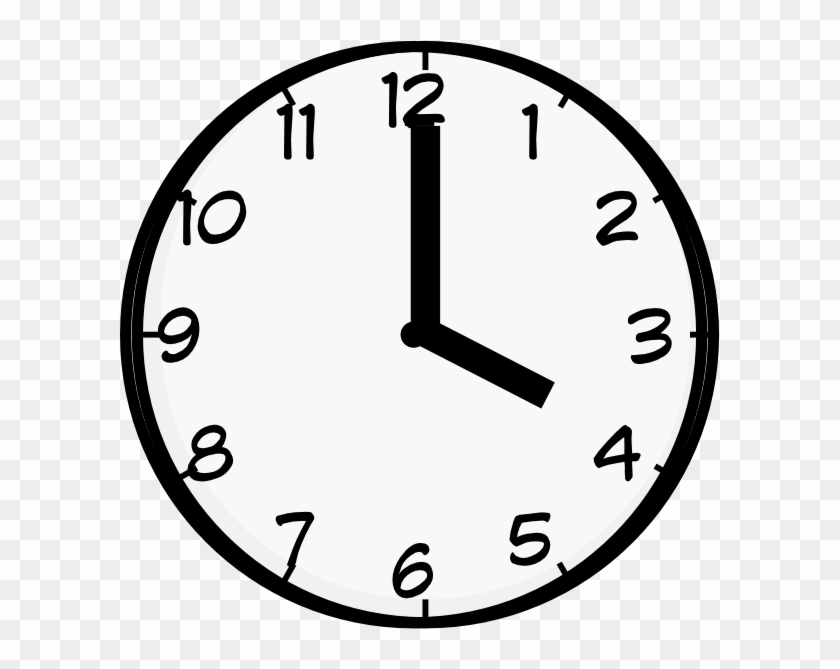 2. The time shown on the face of a clock is 4 o’ clock? Through how many degrees will the hour hand move in 10 hours?a. 3600    [     ]       b. 3000    [      ]    c.   3400[     ]   d. 3450   [    ]****************************************************Class VII Maths – 19th August 2019:1. Mitali bought 6 pens. The cost of each pen was between Rs 25 and Rs. 30. Which of these could be the total cost of the pens?  a. Rs 55   [      ]              b. Rs. 126          [     ]         c. Rs 173 [      ]              d. Rs. 330           [      ]2.  Supply the missing number to make this number statement true:-1024 + 1025 + _______ = 1025 + 1025 + 1025a. 1024   [      ]     b. 1025 [     ]    c. 1026 [      ]   d. 5124     [   ]****************************************************Class VIII Maths – 19th August 2019:1. The fractions(4/ 14)  and ( ? / 21)are equivalent fractions. What number is in the numerator marked with ?     a. 6   [      ]              b. 7 [     ]         c. 11  [      ]   d. 14   [   ]2. Which of the following   is the same as (3/ 10)of 50a. 3% of 50   [      ]                    b. 6 % of 100 [     ]    c. 30% of 50 [      ]                    d. 60% of 100   [   ]****************************************************Class IX Maths – 19th August 2019:1. A shopkeeper buys a number of books for Rs 80/- If he had bought 4 more books for the same amount each book would have cost 1 rupee less. How many books did he buy?a. 16 [        ]  b. 20   [      ]      c.  18 [        ]                d. 22      [   ]  2. A shopkeeper sold an air conditioner for Rs. 25935 with a discount of 9% and earned a profit of 3.74% what would have been the percentage profit if no discount were offered?a. 12.3%   [     ]                       b. 15.6%   [      ]  c.  16%   [        ]                      d. none of these      [     ]  ***************************************************Class X Maths – 19th August 2019:1. One morning after sunrise, Suresh was standing facing a pole. The shadow of the pole fell exactly to his right. To which direction was he facing?a. East     [    ]     b West   [   ]     c. South     [    ]        d.   North [    ]2. A man walks 5 km toward south and then turns to the right. After walking 3 km he turns to the left and walks 4 km. And then he goes back 10 km straight. Now in which direction is he from the starting place ?a.  South East [   ]  b North West [   ]  c. South     [    ]   d.   West  [    ]**********************************************************Class XI Maths – 19th August 2019:1. What is the average run rate made by a player if he hits 6 sixes and 8 fours in 24 ballsi. 1.5625   [   ]      ii. 2.8333 [   ]     iii.  3. 25 [     ]    iv.  3.9  [     ] 2. If there are 888888bicycles distributed in 888 rural schools of a district, how many bicycles will each school get?i. 1111   [   ]      ii. 1001 [   ]     iii.  3. 1077 [     ]   iv.  1000  [     ]****************************************************Class XII Maths – 19th August 2019:1. If a student received a score of 85% on a test in which he got six questions wrong, how many questions were on the test?i. 5   [   ]      ii. 40  [   ]     iii.  90  [     ]    iv.   510   [     ]                               2.  If the measures of the angles of a triangle can be represented by x +5, 3x-75 and 2x-30, what kind of triangle must it be ?i. Right  [   ]      ii. Equilateral  [   ]     iii.  Obtuse[     ]    iv.   Scalene    [     ]         *********************************************